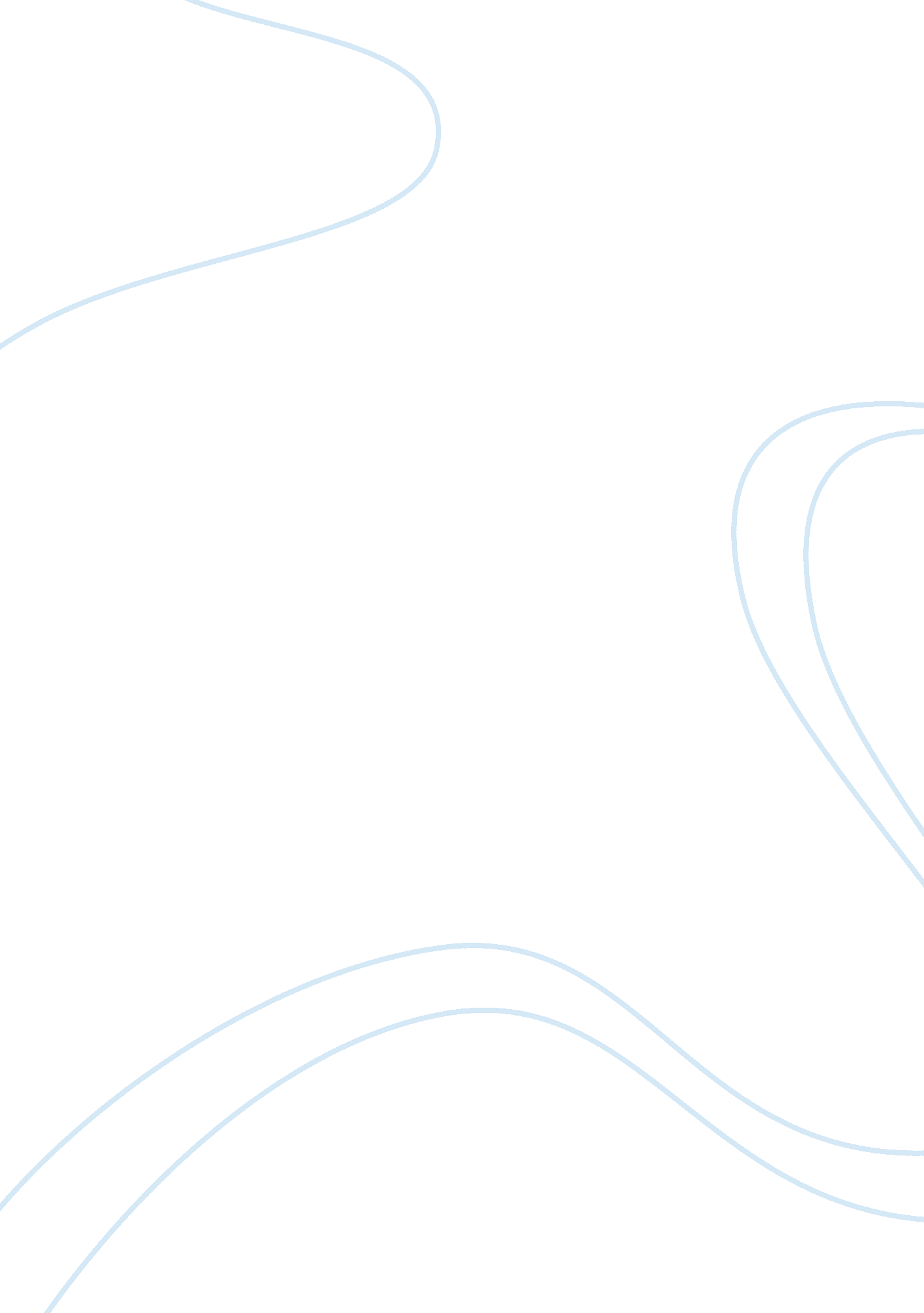 Chris martin biographyLiterature, Biography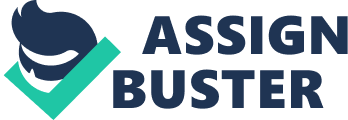 Chris Martin is the co-founder of English rock band Coldplay which has kept rock music lover entertained for over two decades. Born in Whitestone, a small village in Devon on March 2nd 1977 as Christopher Anthony John Martin. His love and passion for music were nurtured at the Exeter Cathedral School. Chris would later attend Sherborne School, Dorset and the University College London where he co-founded the Coldplay rock band alongside Jonny Buckland. The band was named Pectoralz when it was first launched in 1996, later on, the name was changed to Starfish and finally, it was renamed Coldplay in 1998, a name it still bears till date. Soon after the band was renamed, its first three EPs were released. After the EPs came their first band single, “ Yellow” which gave them worldwide recognition and earned them their first Grammy Award nomination for Best Rock Song. The band has won several awards and garnered accolades for their works. So far, the band has sold over a hundred million records all over the world, won over a hundred awards which include Grammies, MTV awards (both music video awards and Euro music awards) and Brit Awards Aside from being the co-founder of the group, Chris Martin is also the band’s lead pianist and singer. He is also an amazing songwriter an who has written a couple of songs for other artists and band group. For instance, Martin is the brain behind Embrace’s Gravity and Jamelia’s See It in a Boy’s Eyes (he co-wrote with producer Rik Simpson). In 2006, he worked with Jay-Z on his comeback album, Kingdom Come. While Martin helped the rapper with some chords on the song “ Beach Chair”, Coldplay producer Rik Simpson came up with the drum beats which he also performed. Chris Martin also collaborated with Kanye West at a 2006 concert, performing the chorus of “ Homecoming”, from Kanye West the rapper’s album Graduation. Apart from the two aforementioned artists, the Coldplay lead singer has also collaborated with other singers like Avicii, the Chainsmokers, Dua Lipa, and many more. In 2017, Chris was made it on the list of the most influential people in the U. K. Does He Have A Girlfriend? Chris Martin’s Net Worth The frontman of the English band has made a fortune for himself from his career as a songwriter, singer and record producer. His net worth as of June 2017 is $90 million that is £69 million. Both Martin and his members are into charity works. While the band shares 10 per cent of its net worth ($475 million) with different charitable organisations around the world, Chris in 2017, he gave 10 per cent of his entire earnings to 28 different charities. His Dating History The British singer has dated quite a handful of women. In 2000, he dated Australian singer and songwriter Natalie Imbruglia. In 2002, he began dating Oscar-award-winning actress Gwyneth Paltrow, they dated for one year before walking down the aisle on 5th December 2003. While married to Gwyneth, Martin was linked with several other women like Kate Bosworth, Alexa Chung, Jennifer Lawrence (whom he was rumoured to have dated for one year) and Kylie Minogue. Chris Martin’s Kids, Girlfriend Or Wife Chris Martin and ex-wife Gwyneth Paltrow Martin’s union with Gwyneth Paltrow produced two adorable children Apple Blythe Alison and Moses Bruce Anthony. Their first child (daughter) Apple was born in London on the 14th of May 2004 and their second child (a son) Moses was born in New York City two years later on the 8th of April 2006. However, after almost eleven years of being married, the couple in March 2014 announced they were separated. In April 2015, Paltrow filed for a divorce which was finalised in July 2016. Although divorced, the two still maintain a mutual relationship. After Martin and Paltrow announced their conscious uncoupling in 2014, the British singer moved on with his life. In 2015, he dated British actress Annabelle Wallis, who also provided vocal backings on the Coldplay album A Head Full of Dreams. They must have possibly met during this encounter but the news of their relationship first made headlines after the duo were spotted walking through the streets of Paris holding. The relationship hit the rocks in 2017, the reason for their spilt remains unknown. Chris Martin has equally moved on from that point, he has a new girlfriend – Dakota Johnson, who happens to be the daughter of Melanie Griffith and Don Johnson. The Fifty Shades Of Grey star and the British singer were first photographed together while on a date in a restaurant in L. A. Martin reportedly got permission to date her from her dad who described him as a lovely guy. 